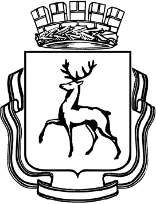 АДМИНИСТРАЦИЯ ГОРОДА НИЖНЕГО НОВГОРОДАПОСТАНОВЛЕНИЕВ соответствии с Федеральным законом от 06.10.2003 № 131-ФЗ «Об общих принципах организации местного самоуправления в Российской Федерации», на основании статей 43, 54 Устава города Нижнего Новгорода администрация города Нижнего Новгорода постановляет:1. Внести в постановление администрации города Нижнего Новгорода от 28.02.2019 № 590 «О размещении нестационарных торговых объектов на территории города Нижнего Новгорода» следующие изменения:1.1. Дополнить пунктом 3 следующего содержания:«3. Утвердить Положение о порядке включения в схему размещения нестационарных торговых объектов на территории города Нижнего Новгорода мест на земельных участках, находящихся в государственной или муниципальной собственности и переданных муниципальным учреждениям города Нижнего Новгорода или организациям, единственным учредителем которых является городской округ город Нижний Новгород, на праве аренды или постоянного (бессрочного) пользования (Приложение № 3).».1.1.2. Нумерацию последующих пунктов и подпунктов постановления изложить по порядку.1.2. В Приложении № 1 Порядок размещения нестационарных торговых объектов на территории города Нижнего Новгорода: 1.2.1. Дополнить подпункт 1.4.8 абзацем следующего содержания:«Заявления муниципальных учреждений города Нижнего Новгорода или организаций, единственным учредителем которых является городской округ город Нижний Новгород, о включении (исключении) мест в (из) Схему (ы) на земельном участке,  предоставленном на праве аренды или постоянного (бессрочного) пользования, находящихся в государственной или муниципальной собственности, рассматриваются на заседаниях Согласительной комиссии в сроки и порядке, установленном Положением, утвержденным приложением № 3 к настоящему постановлению, и Порядком работы Согласительной комиссии, утвержденном постановлением администрации города Нижнего Новгорода от 22.05.2019 № 1613 «Об утверждении состава городской согласительной комиссии и положения городской согласительной комиссии по организации деятельности нестационарных торговых объектов на территории города Нижнего Новгорода.».1.4. Дополнить приложением № 3 Положение о порядке включения в схему размещения нестационарных торговых объектов на территории города Нижнего Новгорода мест на земельных участках, находящихся в государственной или муниципальной собственности и переданных муниципальным учреждениям города Нижнего Новгорода или организациям, единственным учредителем которых является городской округ город Нижний Новгород, на праве аренды или постоянного (бессрочного) пользования на праве постоянного (бессрочного) пользования в соответствии с приложением к настоящему постановлению.2. Изложить пункт 2 Приложения № 2 положения о городской согласительной комиссии по организации деятельности нестационарных торговых объектов на территории города Нижнего Новгорода, утвержденного постановлением администрации города Нижнего Новгорода от 22.05.2019 № 1613 «Об утверждении состава городской согласительной комиссии и положения городской согласительной комиссии по организации деятельности нестационарных торговых объектов на территории города Нижнего Новгорода»: «2. Основные функции Согласительной комиссии:2.1. Рассмотрение в случае, если при рассмотрении на районной комиссии было принято решение о вынесении на рассмотрение Согласительной комиссии заявления субъекта предпринимательской деятельности, вопросов о:включении (исключении) места в (из) схему(ы) размещения нестационарных торговых объектов (далее - Объекты) на территории города Нижнего Новгорода, утвержденную постановлением администрации города Нижнего Новгорода (далее - Схема размещения);заключении договора на размещение нестационарных торговых объектов на новый срок без проведения аукциона на место, включенное в Схему размещения, с субъектами предпринимательской деятельности, имеющими на дату утверждения (изменения) Схемы размещения правовые основания размещения объектов.2.2. Рассмотрение:заявлений муниципальных учреждений города Нижнего Новгорода или организаций, единственным учредителем которых является городской округ город Нижний Новгород, о включении (исключении) мест в (из) схему(ы) размещения на земельных участках, находящихся в государственной или муниципальной собственности и переданных им на праве аренды или постоянного (бессрочного) пользования;вопросов об исключении из Схемы мест, на земельных участках, находящихся в государственной или муниципальной собственности и переданных на праве аренды или постоянного (бессрочного) пользования муниципальному учреждению города Нижнего Новгорода или организации, единственным учредителем которых является городской округ город Нижний Новгород, на основании жалоб граждан на угрозу жизни или здоровью, нарушения требований об обеспечении соблюдения тишины и покоя граждан, установленных федеральным законодательством, законами и иными нормативными правовыми актами Нижегородской области, нормативными правовыми актами органов местного самоуправления города Нижнего Новгорода, вызванных деятельностью НТО, размещенных на местах, установленных Схемой.».3. Управлению по связям со СМИ администрации города Нижнего Новгорода обеспечить опубликование настоящего постановления в официальном печатном средстве массовой информации – газете «День города. Нижний Новгород».4. Департаменту правового обеспечения администрации города Нижнего Новгорода (Киселева С.Б.) обеспечить размещение настоящего постановления на официальном сайте администрации города Нижнего Новгорода в информационно-телекоммуникационной сети «Интернет».И.Д. Лагутин/ 419 48 96ПриложениеПриложение №3 к постановлению администрации города Нижнего Новгорода от № 590Положение о порядке включения в схему размещения нестационарных торговых объектов на территории города Нижнего Новгорода мест на земельных участках, находящихся в государственной или муниципальной собственности и переданных муниципальным учреждениям города Нижнего Новгорода или организациям, единственным учредителем которых является городской округ город Нижний Новгород, на праве аренды или постоянного (бессрочного) пользования 1. Общие положения1.1. Настоящее Положение определяет порядок включения (исключения) в (из) Схему (ы) размещения нестационарных торговых объектов на территории города Нижнего Новгорода (далее –Схема) мест размещения нестационарных торговых объектов на земельных участках, находящихся в государственной или муниципальной собственности и переданных муниципальным учреждениям города Нижнего Новгорода или организациям, единственным учредителем которых является городской округ город Нижний Новгород, на праве аренды или постоянного (бессрочного) пользования (далее – право пользования муниципальной организации, муниципальная организация).2. Порядок включения в Схему мест размещения НТО на территории земельного участка, находящегося в пользовании муниципальной организации2.1. Для включения места в Схему муниципальная организация, в пользовании которой находится земельный участок, направляет в адрес директора департамента предпринимательства и туризма администрации города Нижнего Новгорода соответствующее заявление к которому прилагается заключение МКУ «Комитет охраны окружающей среды и природных ресурсов города Нижнего Новгорода» о соответствии места размещения объекта функции озелененной территории общего пользования при размещении объекта на озелененной территории общего пользования, согласование от Управления государственной охраны объектов культурного населения Нижегородской области при размещении объекта в границах охранных зон или границах объектов культурного населения, а также копия с геоинформационного портала города Нижнего Новгорода в масштабе 1:500 с обозначением заявленного к включению места размещения объекта по форме приложения № 1 к настоящему положению.2.2. Для исключения места из Схемы муниципальная организация, в пользовании которой находится земельный участок, направляет в адрес директора департамента предпринимательства и туризма администрации города Нижнего Новгорода соответствующее заявление в произвольной форме.2.3. Рассмотрение заявления муниципальной организации осуществляется на заседании Согласительной комиссии в сроки и порядке, установленном настоящим Положением и Порядком работы Согласительной комиссии, утвержденным постановлением администрации города Нижнего Новгорода от 22.05.2019 № 1613 «Об утверждении состава городской согласительной комиссии и положения городской согласительной комиссии по организации деятельности нестационарных торговых объектов на территории города Нижнего Новгорода (далее –Согласительная комиссия).2.4. Других оснований для вынесения на заседание Согласительной комиссии вопроса включения в Схему нового места на земельном участке, находящимся в пользовании муниципальной организации, не предусмотрено.2.4. На заседание Согласительной комиссии могут выноситься вопросы исключения из Схемы мест, находящихся в пользовании муниципальной организации, на основании поступающих жалоб граждан на угрозу жизни или здоровью, вызванных деятельностью НТО. 3. Заключительные и переходные положения3.1. Утверждение Схемы и внесение в нее изменений является основанием для пересмотра муниципальной организации мест размещения НТО, которые были размещены до утверждения или внесения изменений в Схему.Приложение № 1к Положению о порядкеЛист согласованияпроекта постановления администрации города Нижнего Новгорода«О внесении изменений в постановления администрации города Нижнего Новгорода от 28.02.2019 № 590 и от 22.05.2019 № 1613»№ ┌┐Исполняющий полномочия главы города                                                 Ю.В. ШалабаевЗаявление включения места в схему размещения НТОЗаявление включения места в схему размещения НТОЗаявление включения места в схему размещения НТОЗаявление включения места в схему размещения НТОЗаявление включения места в схему размещения НТОЗаявление включения места в схему размещения НТОЗаявление включения места в схему размещения НТОЗаявление включения места в схему размещения НТОЗаявление включения места в схему размещения НТОЗаявление включения места в схему размещения НТОЗаявление включения места в схему размещения НТОЗаявление включения места в схему размещения НТОЗаявление включения места в схему размещения НТОЗаявление включения места в схему размещения НТОЗаявление включения места в схему размещения НТОЗаявление включения места в схему размещения НТОЗаявление включения места в схему размещения НТОЗаявление включения места в схему размещения НТОЗаявление включения места в схему размещения НТОЗаявление включения места в схему размещения НТОЗаявление включения места в схему размещения НТОЗаявление включения места в схему размещения НТОЗаявление включения места в схему размещения НТОЗаявление включения места в схему размещения НТОЗаявление включения места в схему размещения НТОЗаявление включения места в схему размещения НТОЗаявление включения места в схему размещения НТОЗаявление включения места в схему размещения НТОЗаявление включения места в схему размещения НТОЗаявление включения места в схему размещения НТОЗаявление включения места в схему размещения НТОЗаявление включения места в схему размещения НТОЗаявление включения места в схему размещения НТОЗаявление включения места в схему размещения НТОЗаявление включения места в схему размещения НТОЗаявление включения места в схему размещения НТОЗаявление включения места в схему размещения НТОЗаявление включения места в схему размещения НТОЗаявление включения места в схему размещения НТОЗаявление включения места в схему размещения НТОЗаявление включения места в схему размещения НТОЗаявление включения места в схему размещения НТОЗаявление включения места в схему размещения НТОЗаявление включения места в схему размещения НТОЗаявление включения места в схему размещения НТОЗаявление включения места в схему размещения НТОЗаявление включения места в схему размещения НТОЗаявление включения места в схему размещения НТОЗаявление включения места в схему размещения НТОЗаявление включения места в схему размещения НТО1.Сведение о муниципальном учреждении города Нижнего Новгорода или организации, единственным учредителем которых является городской округ город Нижний НовгородСведение о муниципальном учреждении города Нижнего Новгорода или организации, единственным учредителем которых является городской округ город Нижний НовгородСведение о муниципальном учреждении города Нижнего Новгорода или организации, единственным учредителем которых является городской округ город Нижний НовгородСведение о муниципальном учреждении города Нижнего Новгорода или организации, единственным учредителем которых является городской округ город Нижний НовгородСведение о муниципальном учреждении города Нижнего Новгорода или организации, единственным учредителем которых является городской округ город Нижний НовгородСведение о муниципальном учреждении города Нижнего Новгорода или организации, единственным учредителем которых является городской округ город Нижний НовгородСведение о муниципальном учреждении города Нижнего Новгорода или организации, единственным учредителем которых является городской округ город Нижний НовгородСведение о муниципальном учреждении города Нижнего Новгорода или организации, единственным учредителем которых является городской округ город Нижний НовгородСведение о муниципальном учреждении города Нижнего Новгорода или организации, единственным учредителем которых является городской округ город Нижний НовгородСведение о муниципальном учреждении города Нижнего Новгорода или организации, единственным учредителем которых является городской округ город Нижний НовгородСведение о муниципальном учреждении города Нижнего Новгорода или организации, единственным учредителем которых является городской округ город Нижний НовгородСведение о муниципальном учреждении города Нижнего Новгорода или организации, единственным учредителем которых является городской округ город Нижний НовгородСведение о муниципальном учреждении города Нижнего Новгорода или организации, единственным учредителем которых является городской округ город Нижний НовгородСведение о муниципальном учреждении города Нижнего Новгорода или организации, единственным учредителем которых является городской округ город Нижний НовгородСведение о муниципальном учреждении города Нижнего Новгорода или организации, единственным учредителем которых является городской округ город Нижний НовгородСведение о муниципальном учреждении города Нижнего Новгорода или организации, единственным учредителем которых является городской округ город Нижний НовгородСведение о муниципальном учреждении города Нижнего Новгорода или организации, единственным учредителем которых является городской округ город Нижний НовгородСведение о муниципальном учреждении города Нижнего Новгорода или организации, единственным учредителем которых является городской округ город Нижний НовгородСведение о муниципальном учреждении города Нижнего Новгорода или организации, единственным учредителем которых является городской округ город Нижний НовгородСведение о муниципальном учреждении города Нижнего Новгорода или организации, единственным учредителем которых является городской округ город Нижний НовгородСведение о муниципальном учреждении города Нижнего Новгорода или организации, единственным учредителем которых является городской округ город Нижний НовгородСведение о муниципальном учреждении города Нижнего Новгорода или организации, единственным учредителем которых является городской округ город Нижний НовгородСведение о муниципальном учреждении города Нижнего Новгорода или организации, единственным учредителем которых является городской округ город Нижний НовгородСведение о муниципальном учреждении города Нижнего Новгорода или организации, единственным учредителем которых является городской округ город Нижний НовгородСведение о муниципальном учреждении города Нижнего Новгорода или организации, единственным учредителем которых является городской округ город Нижний НовгородСведение о муниципальном учреждении города Нижнего Новгорода или организации, единственным учредителем которых является городской округ город Нижний НовгородСведение о муниципальном учреждении города Нижнего Новгорода или организации, единственным учредителем которых является городской округ город Нижний НовгородСведение о муниципальном учреждении города Нижнего Новгорода или организации, единственным учредителем которых является городской округ город Нижний НовгородСведение о муниципальном учреждении города Нижнего Новгорода или организации, единственным учредителем которых является городской округ город Нижний НовгородСведение о муниципальном учреждении города Нижнего Новгорода или организации, единственным учредителем которых является городской округ город Нижний НовгородСведение о муниципальном учреждении города Нижнего Новгорода или организации, единственным учредителем которых является городской округ город Нижний НовгородСведение о муниципальном учреждении города Нижнего Новгорода или организации, единственным учредителем которых является городской округ город Нижний НовгородСведение о муниципальном учреждении города Нижнего Новгорода или организации, единственным учредителем которых является городской округ город Нижний НовгородСведение о муниципальном учреждении города Нижнего Новгорода или организации, единственным учредителем которых является городской округ город Нижний НовгородСведение о муниципальном учреждении города Нижнего Новгорода или организации, единственным учредителем которых является городской округ город Нижний НовгородСведение о муниципальном учреждении города Нижнего Новгорода или организации, единственным учредителем которых является городской округ город Нижний НовгородСведение о муниципальном учреждении города Нижнего Новгорода или организации, единственным учредителем которых является городской округ город Нижний НовгородСведение о муниципальном учреждении города Нижнего Новгорода или организации, единственным учредителем которых является городской округ город Нижний НовгородСведение о муниципальном учреждении города Нижнего Новгорода или организации, единственным учредителем которых является городской округ город Нижний НовгородСведение о муниципальном учреждении города Нижнего Новгорода или организации, единственным учредителем которых является городской округ город Нижний НовгородСведение о муниципальном учреждении города Нижнего Новгорода или организации, единственным учредителем которых является городской округ город Нижний НовгородСведение о муниципальном учреждении города Нижнего Новгорода или организации, единственным учредителем которых является городской округ город Нижний НовгородСведение о муниципальном учреждении города Нижнего Новгорода или организации, единственным учредителем которых является городской округ город Нижний НовгородСведение о муниципальном учреждении города Нижнего Новгорода или организации, единственным учредителем которых является городской округ город Нижний НовгородСведение о муниципальном учреждении города Нижнего Новгорода или организации, единственным учредителем которых является городской округ город Нижний НовгородСведение о муниципальном учреждении города Нижнего Новгорода или организации, единственным учредителем которых является городской округ город Нижний НовгородСведение о муниципальном учреждении города Нижнего Новгорода или организации, единственным учредителем которых является городской округ город Нижний НовгородСведение о муниципальном учреждении города Нижнего Новгорода или организации, единственным учредителем которых является городской округ город Нижний НовгородСведение о муниципальном учреждении города Нижнего Новгорода или организации, единственным учредителем которых является городской округ город Нижний НовгородСведение о муниципальном учреждении города Нижнего Новгорода или организации, единственным учредителем которых является городской округ город Нижний НовгородОт( полное наименование юридического лица )( полное наименование юридического лица )( полное наименование юридического лица )( полное наименование юридического лица )( полное наименование юридического лица )( полное наименование юридического лица )( полное наименование юридического лица )( полное наименование юридического лица )( полное наименование юридического лица )( полное наименование юридического лица )( полное наименование юридического лица )( полное наименование юридического лица )( полное наименование юридического лица )( полное наименование юридического лица )( полное наименование юридического лица )( полное наименование юридического лица )( полное наименование юридического лица )( полное наименование юридического лица )( полное наименование юридического лица )( полное наименование юридического лица )( полное наименование юридического лица )( полное наименование юридического лица )( полное наименование юридического лица )( полное наименование юридического лица )( полное наименование юридического лица )( полное наименование юридического лица )( полное наименование юридического лица )( полное наименование юридического лица )( полное наименование юридического лица )( полное наименование юридического лица )( полное наименование юридического лица )( полное наименование юридического лица )( полное наименование юридического лица )( полное наименование юридического лица )( полное наименование юридического лица )( полное наименование юридического лица )( полное наименование юридического лица )( полное наименование юридического лица )( полное наименование юридического лица )( полное наименование юридического лица )( полное наименование юридического лица )( полное наименование юридического лица )( полное наименование юридического лица )( полное наименование юридического лица )( полное наименование юридического лица )( полное наименование юридического лица )( полное наименование юридического лица )( полное наименование юридического лица )( полное наименование юридического лица )( полное наименование юридического лица )( полное наименование юридического лица )ИННИННКППКППКППКППКППОГРНОГРНОГРНОГРНОГРНОГРНЮридический адрес:Юридический адрес:Юридический адрес:Юридический адрес:Юридический адрес:Юридический адрес:Юридический адрес:Юридический адрес:Юридический адрес:Фактический адрес:Фактический адрес:Фактический адрес:Фактический адрес:Фактический адрес:Фактический адрес:Фактический адрес:Фактический адрес:Фактический адрес:Контактные данные заявителя/представителя заявителя:Контактные данные заявителя/представителя заявителя:Контактные данные заявителя/представителя заявителя:Контактные данные заявителя/представителя заявителя:Контактные данные заявителя/представителя заявителя:Контактные данные заявителя/представителя заявителя:Контактные данные заявителя/представителя заявителя:Контактные данные заявителя/представителя заявителя:Контактные данные заявителя/представителя заявителя:Контактные данные заявителя/представителя заявителя:Контактные данные заявителя/представителя заявителя:Контактные данные заявителя/представителя заявителя:Контактные данные заявителя/представителя заявителя:Контактные данные заявителя/представителя заявителя:Контактные данные заявителя/представителя заявителя:Контактные данные заявителя/представителя заявителя:Контактные данные заявителя/представителя заявителя:Контактные данные заявителя/представителя заявителя:Контактные данные заявителя/представителя заявителя:Контактные данные заявителя/представителя заявителя:Контактные данные заявителя/представителя заявителя:Контактные данные заявителя/представителя заявителя:Контактные данные заявителя/представителя заявителя:Контактные данные заявителя/представителя заявителя:Контактные данные заявителя/представителя заявителя:Контактные данные заявителя/представителя заявителя:Контактные данные заявителя/представителя заявителя:Контактные данные заявителя/представителя заявителя:Контактные данные заявителя/представителя заявителя:Контактные данные заявителя/представителя заявителя:Контактные данные заявителя/представителя заявителя:Контактные данные заявителя/представителя заявителя:Контактные данные заявителя/представителя заявителя:Контактные данные заявителя/представителя заявителя:Контактные данные заявителя/представителя заявителя:Контактные данные заявителя/представителя заявителя:Контактные данные заявителя/представителя заявителя:Контактные данные заявителя/представителя заявителя:Контактные данные заявителя/представителя заявителя:Контактные данные заявителя/представителя заявителя:Контактные данные заявителя/представителя заявителя:Контактные данные заявителя/представителя заявителя:Контактные данные заявителя/представителя заявителя:Контактные данные заявителя/представителя заявителя:Контактные данные заявителя/представителя заявителя:Контактные данные заявителя/представителя заявителя:Контактные данные заявителя/представителя заявителя:Контактные данные заявителя/представителя заявителя:Контактные данные заявителя/представителя заявителя:Контактные данные заявителя/представителя заявителя:Контактные данные заявителя/представителя заявителя:(Ф.И.О. заявителя/представителя заявителя (по доверенности)(Ф.И.О. заявителя/представителя заявителя (по доверенности)(Ф.И.О. заявителя/представителя заявителя (по доверенности)(Ф.И.О. заявителя/представителя заявителя (по доверенности)(Ф.И.О. заявителя/представителя заявителя (по доверенности)(Ф.И.О. заявителя/представителя заявителя (по доверенности)(Ф.И.О. заявителя/представителя заявителя (по доверенности)(Ф.И.О. заявителя/представителя заявителя (по доверенности)(Ф.И.О. заявителя/представителя заявителя (по доверенности)(Ф.И.О. заявителя/представителя заявителя (по доверенности)(Ф.И.О. заявителя/представителя заявителя (по доверенности)(Ф.И.О. заявителя/представителя заявителя (по доверенности)(Ф.И.О. заявителя/представителя заявителя (по доверенности)(Ф.И.О. заявителя/представителя заявителя (по доверенности)(Ф.И.О. заявителя/представителя заявителя (по доверенности)(Ф.И.О. заявителя/представителя заявителя (по доверенности)(Ф.И.О. заявителя/представителя заявителя (по доверенности)(Ф.И.О. заявителя/представителя заявителя (по доверенности)(Ф.И.О. заявителя/представителя заявителя (по доверенности)(Ф.И.О. заявителя/представителя заявителя (по доверенности)(Ф.И.О. заявителя/представителя заявителя (по доверенности)(Ф.И.О. заявителя/представителя заявителя (по доверенности)(Ф.И.О. заявителя/представителя заявителя (по доверенности)(Ф.И.О. заявителя/представителя заявителя (по доверенности)(Ф.И.О. заявителя/представителя заявителя (по доверенности)(Ф.И.О. заявителя/представителя заявителя (по доверенности)(Ф.И.О. заявителя/представителя заявителя (по доверенности)(Ф.И.О. заявителя/представителя заявителя (по доверенности)(Ф.И.О. заявителя/представителя заявителя (по доверенности)(Ф.И.О. заявителя/представителя заявителя (по доверенности)(Ф.И.О. заявителя/представителя заявителя (по доверенности)(Ф.И.О. заявителя/представителя заявителя (по доверенности)(Ф.И.О. заявителя/представителя заявителя (по доверенности)(Ф.И.О. заявителя/представителя заявителя (по доверенности)(Ф.И.О. заявителя/представителя заявителя (по доверенности)(Ф.И.О. заявителя/представителя заявителя (по доверенности)(Ф.И.О. заявителя/представителя заявителя (по доверенности)(Ф.И.О. заявителя/представителя заявителя (по доверенности)(Ф.И.О. заявителя/представителя заявителя (по доверенности)(Ф.И.О. заявителя/представителя заявителя (по доверенности)(Ф.И.О. заявителя/представителя заявителя (по доверенности)(Ф.И.О. заявителя/представителя заявителя (по доверенности)(Ф.И.О. заявителя/представителя заявителя (по доверенности)(Ф.И.О. заявителя/представителя заявителя (по доверенности)(Ф.И.О. заявителя/представителя заявителя (по доверенности)(Ф.И.О. заявителя/представителя заявителя (по доверенности)(Ф.И.О. заявителя/представителя заявителя (по доверенности)(Ф.И.О. заявителя/представителя заявителя (по доверенности)(Ф.И.О. заявителя/представителя заявителя (по доверенности)(Ф.И.О. заявителя/представителя заявителя (по доверенности)(Ф.И.О. заявителя/представителя заявителя (по доверенности)Документ, удостоверяющий личность:Документ, удостоверяющий личность:Документ, удостоверяющий личность:Документ, удостоверяющий личность:Документ, удостоверяющий личность:Документ, удостоверяющий личность:Документ, удостоверяющий личность:Документ, удостоверяющий личность:Документ, удостоверяющий личность:Документ, удостоверяющий личность:Документ, удостоверяющий личность:Документ, удостоверяющий личность:Документ, удостоверяющий личность:Документ, удостоверяющий личность:Документ, удостоверяющий личность:Документ, удостоверяющий личность:Документ, удостоверяющий личность:Документ, удостоверяющий личность:                                                                              (наименование документа, серия и номер документа, кем и когда выдан)                                                                              (наименование документа, серия и номер документа, кем и когда выдан)                                                                              (наименование документа, серия и номер документа, кем и когда выдан)                                                                              (наименование документа, серия и номер документа, кем и когда выдан)                                                                              (наименование документа, серия и номер документа, кем и когда выдан)                                                                              (наименование документа, серия и номер документа, кем и когда выдан)                                                                              (наименование документа, серия и номер документа, кем и когда выдан)                                                                              (наименование документа, серия и номер документа, кем и когда выдан)                                                                              (наименование документа, серия и номер документа, кем и когда выдан)                                                                              (наименование документа, серия и номер документа, кем и когда выдан)                                                                              (наименование документа, серия и номер документа, кем и когда выдан)                                                                              (наименование документа, серия и номер документа, кем и когда выдан)                                                                              (наименование документа, серия и номер документа, кем и когда выдан)                                                                              (наименование документа, серия и номер документа, кем и когда выдан)                                                                              (наименование документа, серия и номер документа, кем и когда выдан)                                                                              (наименование документа, серия и номер документа, кем и когда выдан)                                                                              (наименование документа, серия и номер документа, кем и когда выдан)                                                                              (наименование документа, серия и номер документа, кем и когда выдан)                                                                              (наименование документа, серия и номер документа, кем и когда выдан)                                                                              (наименование документа, серия и номер документа, кем и когда выдан)                                                                              (наименование документа, серия и номер документа, кем и когда выдан)                                                                              (наименование документа, серия и номер документа, кем и когда выдан)                                                                              (наименование документа, серия и номер документа, кем и когда выдан)                                                                              (наименование документа, серия и номер документа, кем и когда выдан)                                                                              (наименование документа, серия и номер документа, кем и когда выдан)                                                                              (наименование документа, серия и номер документа, кем и когда выдан)                                                                              (наименование документа, серия и номер документа, кем и когда выдан)                                                                              (наименование документа, серия и номер документа, кем и когда выдан)                                                                              (наименование документа, серия и номер документа, кем и когда выдан)                                                                              (наименование документа, серия и номер документа, кем и когда выдан)                                                                              (наименование документа, серия и номер документа, кем и когда выдан)                                                                              (наименование документа, серия и номер документа, кем и когда выдан)                                                                              (наименование документа, серия и номер документа, кем и когда выдан)                                                                              (наименование документа, серия и номер документа, кем и когда выдан)                                                                              (наименование документа, серия и номер документа, кем и когда выдан)                                                                              (наименование документа, серия и номер документа, кем и когда выдан)                                                                              (наименование документа, серия и номер документа, кем и когда выдан)                                                                              (наименование документа, серия и номер документа, кем и когда выдан)                                                                              (наименование документа, серия и номер документа, кем и когда выдан)                                                                              (наименование документа, серия и номер документа, кем и когда выдан)                                                                              (наименование документа, серия и номер документа, кем и когда выдан)                                                                              (наименование документа, серия и номер документа, кем и когда выдан)                                                                              (наименование документа, серия и номер документа, кем и когда выдан)                                                                              (наименование документа, серия и номер документа, кем и когда выдан)                                                                              (наименование документа, серия и номер документа, кем и когда выдан)                                                                              (наименование документа, серия и номер документа, кем и когда выдан)                                                                              (наименование документа, серия и номер документа, кем и когда выдан)                                                                              (наименование документа, серия и номер документа, кем и когда выдан)                                                                              (наименование документа, серия и номер документа, кем и когда выдан)                                                                              (наименование документа, серия и номер документа, кем и когда выдан)                                                                              (наименование документа, серия и номер документа, кем и когда выдан)Документ, подтверждающий полномочия представителя заявителя:Документ, подтверждающий полномочия представителя заявителя:Документ, подтверждающий полномочия представителя заявителя:Документ, подтверждающий полномочия представителя заявителя:Документ, подтверждающий полномочия представителя заявителя:Документ, подтверждающий полномочия представителя заявителя:Документ, подтверждающий полномочия представителя заявителя:Документ, подтверждающий полномочия представителя заявителя:Документ, подтверждающий полномочия представителя заявителя:Документ, подтверждающий полномочия представителя заявителя:Документ, подтверждающий полномочия представителя заявителя:Документ, подтверждающий полномочия представителя заявителя:Документ, подтверждающий полномочия представителя заявителя:Документ, подтверждающий полномочия представителя заявителя:Документ, подтверждающий полномочия представителя заявителя:Документ, подтверждающий полномочия представителя заявителя:Документ, подтверждающий полномочия представителя заявителя:Документ, подтверждающий полномочия представителя заявителя:Документ, подтверждающий полномочия представителя заявителя:Документ, подтверждающий полномочия представителя заявителя:Документ, подтверждающий полномочия представителя заявителя:Документ, подтверждающий полномочия представителя заявителя:Документ, подтверждающий полномочия представителя заявителя:Документ, подтверждающий полномочия представителя заявителя:Документ, подтверждающий полномочия представителя заявителя:Документ, подтверждающий полномочия представителя заявителя:Документ, подтверждающий полномочия представителя заявителя:Документ, подтверждающий полномочия представителя заявителя:Документ, подтверждающий полномочия представителя заявителя:Документ, подтверждающий полномочия представителя заявителя:Документ, подтверждающий полномочия представителя заявителя:Документ, подтверждающий полномочия представителя заявителя:                                                                                                                                                                                                     (наименование - доверенность/приказа (номер, дата выдачи), или на основании устава)                                                                                                                                                                                                     (наименование - доверенность/приказа (номер, дата выдачи), или на основании устава)                                                                                                                                                                                                     (наименование - доверенность/приказа (номер, дата выдачи), или на основании устава)                                                                                                                                                                                                     (наименование - доверенность/приказа (номер, дата выдачи), или на основании устава)                                                                                                                                                                                                     (наименование - доверенность/приказа (номер, дата выдачи), или на основании устава)                                                                                                                                                                                                     (наименование - доверенность/приказа (номер, дата выдачи), или на основании устава)                                                                                                                                                                                                     (наименование - доверенность/приказа (номер, дата выдачи), или на основании устава)                                                                                                                                                                                                     (наименование - доверенность/приказа (номер, дата выдачи), или на основании устава)                                                                                                                                                                                                     (наименование - доверенность/приказа (номер, дата выдачи), или на основании устава)                                                                                                                                                                                                     (наименование - доверенность/приказа (номер, дата выдачи), или на основании устава)                                                                                                                                                                                                     (наименование - доверенность/приказа (номер, дата выдачи), или на основании устава)                                                                                                                                                                                                     (наименование - доверенность/приказа (номер, дата выдачи), или на основании устава)                                                                                                                                                                                                     (наименование - доверенность/приказа (номер, дата выдачи), или на основании устава)                                                                                                                                                                                                     (наименование - доверенность/приказа (номер, дата выдачи), или на основании устава)                                                                                                                                                                                                     (наименование - доверенность/приказа (номер, дата выдачи), или на основании устава)                                                                                                                                                                                                     (наименование - доверенность/приказа (номер, дата выдачи), или на основании устава)                                                                                                                                                                                                     (наименование - доверенность/приказа (номер, дата выдачи), или на основании устава)                                                                                                                                                                                                     (наименование - доверенность/приказа (номер, дата выдачи), или на основании устава)                                                                                                                                                                                                     (наименование - доверенность/приказа (номер, дата выдачи), или на основании устава)                                                                                                                                                                                                     (наименование - доверенность/приказа (номер, дата выдачи), или на основании устава)                                                                                                                                                                                                     (наименование - доверенность/приказа (номер, дата выдачи), или на основании устава)                                                                                                                                                                                                     (наименование - доверенность/приказа (номер, дата выдачи), или на основании устава)                                                                                                                                                                                                     (наименование - доверенность/приказа (номер, дата выдачи), или на основании устава)                                                                                                                                                                                                     (наименование - доверенность/приказа (номер, дата выдачи), или на основании устава)                                                                                                                                                                                                     (наименование - доверенность/приказа (номер, дата выдачи), или на основании устава)                                                                                                                                                                                                     (наименование - доверенность/приказа (номер, дата выдачи), или на основании устава)                                                                                                                                                                                                     (наименование - доверенность/приказа (номер, дата выдачи), или на основании устава)                                                                                                                                                                                                     (наименование - доверенность/приказа (номер, дата выдачи), или на основании устава)                                                                                                                                                                                                     (наименование - доверенность/приказа (номер, дата выдачи), или на основании устава)                                                                                                                                                                                                     (наименование - доверенность/приказа (номер, дата выдачи), или на основании устава)                                                                                                                                                                                                     (наименование - доверенность/приказа (номер, дата выдачи), или на основании устава)                                                                                                                                                                                                     (наименование - доверенность/приказа (номер, дата выдачи), или на основании устава)                                                                                                                                                                                                     (наименование - доверенность/приказа (номер, дата выдачи), или на основании устава)                                                                                                                                                                                                     (наименование - доверенность/приказа (номер, дата выдачи), или на основании устава)                                                                                                                                                                                                     (наименование - доверенность/приказа (номер, дата выдачи), или на основании устава)                                                                                                                                                                                                     (наименование - доверенность/приказа (номер, дата выдачи), или на основании устава)                                                                                                                                                                                                     (наименование - доверенность/приказа (номер, дата выдачи), или на основании устава)                                                                                                                                                                                                     (наименование - доверенность/приказа (номер, дата выдачи), или на основании устава)                                                                                                                                                                                                     (наименование - доверенность/приказа (номер, дата выдачи), или на основании устава)                                                                                                                                                                                                     (наименование - доверенность/приказа (номер, дата выдачи), или на основании устава)                                                                                                                                                                                                     (наименование - доверенность/приказа (номер, дата выдачи), или на основании устава)                                                                                                                                                                                                     (наименование - доверенность/приказа (номер, дата выдачи), или на основании устава)                                                                                                                                                                                                     (наименование - доверенность/приказа (номер, дата выдачи), или на основании устава)                                                                                                                                                                                                     (наименование - доверенность/приказа (номер, дата выдачи), или на основании устава)                                                                                                                                                                                                     (наименование - доверенность/приказа (номер, дата выдачи), или на основании устава)                                                                                                                                                                                                     (наименование - доверенность/приказа (номер, дата выдачи), или на основании устава)                                                                                                                                                                                                     (наименование - доверенность/приказа (номер, дата выдачи), или на основании устава)                                                                                                                                                                                                     (наименование - доверенность/приказа (номер, дата выдачи), или на основании устава)                                                                                                                                                                                                     (наименование - доверенность/приказа (номер, дата выдачи), или на основании устава)                                                                                                                                                                                                     (наименование - доверенность/приказа (номер, дата выдачи), или на основании устава)                                                                                                                                                                                                     (наименование - доверенность/приказа (номер, дата выдачи), или на основании устава)Моб. телефон:Моб. телефон:Моб. телефон:++++77777-------e-mail:e-mail:e-mail:e-mail:2.2.Адрес места размещения НТО:Адрес места размещения НТО:Адрес места размещения НТО:Адрес места размещения НТО:Адрес места размещения НТО:Адрес места размещения НТО:Адрес места размещения НТО:Адрес места размещения НТО:Адрес места размещения НТО:Адрес места размещения НТО:Адрес места размещения НТО:Адрес места размещения НТО:Адрес места размещения НТО:Адрес места размещения НТО:Адрес места размещения НТО:Адрес места размещения НТО:Адрес места размещения НТО:Адрес места размещения НТО:Адрес места размещения НТО:Адрес места размещения НТО: ( улица, дом) ( улица, дом) ( улица, дом) ( улица, дом) ( улица, дом) ( улица, дом) ( улица, дом) ( улица, дом) ( улица, дом) ( улица, дом) ( улица, дом) ( улица, дом) ( улица, дом) ( улица, дом) ( улица, дом) ( улица, дом) ( улица, дом) ( улица, дом) ( улица, дом) ( улица, дом) ( улица, дом) ( улица, дом)2.1.2.1.Тип НТО (отметить нужное):Тип НТО (отметить нужное):Тип НТО (отметить нужное):Тип НТО (отметить нужное):Тип НТО (отметить нужное):Тип НТО (отметить нужное):Тип НТО (отметить нужное):Тип НТО (отметить нужное):Тип НТО (отметить нужное):Тип НТО (отметить нужное):Тип НТО (отметить нужное):Тип НТО (отметить нужное):Тип НТО (отметить нужное):Тип НТО (отметить нужное):Тип НТО (отметить нужное):Тип НТО (отметить нужное):Тип НТО (отметить нужное):Тип НТО (отметить нужное):Тип НТО (отметить нужное):Тип НТО (отметить нужное):павильонпавильонпавильонпавильонпавильонкиосккиосккиоскпалаткапалаткапалаткапалаткапалаткаиное_________________________________________________иное_________________________________________________иное_________________________________________________иное_________________________________________________иное_________________________________________________иное_________________________________________________иное_________________________________________________иное_________________________________________________иное_________________________________________________2.2.2.2.2.2.Вид специализации НТО (отметить нужное):Вид специализации НТО (отметить нужное):Вид специализации НТО (отметить нужное):Вид специализации НТО (отметить нужное):Вид специализации НТО (отметить нужное):Вид специализации НТО (отметить нужное):Вид специализации НТО (отметить нужное):Вид специализации НТО (отметить нужное):Вид специализации НТО (отметить нужное):Вид специализации НТО (отметить нужное):Вид специализации НТО (отметить нужное):Вид специализации НТО (отметить нужное):Вид специализации НТО (отметить нужное):Вид специализации НТО (отметить нужное):Вид специализации НТО (отметить нужное):Вид специализации НТО (отметить нужное):Вид специализации НТО (отметить нужное):Вид специализации НТО (отметить нужное):Вид специализации НТО (отметить нужное):продтоварыпродтоварыпродтоварыпродтоварыпродтоварыпродтоварынепродтоварынепродтоварынепродтоварынепродтоварынепродтоварыпродукция общественного питанияпродукция общественного питанияпродукция общественного питанияпродукция общественного питанияпродукция общественного питанияпродукция общественного питанияпродукция общественного питанияовощи/фруктыовощи/фруктыовощи/фруктыовощи/фруктымолокомолокомолокомолокомолокомолокохлебхлебхлебхлебхлебхлебиное____________________________________________________иное____________________________________________________иное____________________________________________________иное____________________________________________________иное____________________________________________________иное____________________________________________________иное____________________________________________________иное____________________________________________________иное____________________________________________________иное____________________________________________________2.3.2.3.Площадь НТО (кв.м.):   _______Площадь НТО (кв.м.):   _______Площадь НТО (кв.м.):   _______Площадь НТО (кв.м.):   _______Площадь НТО (кв.м.):   _______Площадь НТО (кв.м.):   _______Площадь НТО (кв.м.):   _______Площадь НТО (кв.м.):   _______4.5.4.5.4.5.4.5.Период размещения: с ___.____._____ по ___.___.______Период размещения: с ___.____._____ по ___.___.______Период размещения: с ___.____._____ по ___.___.______Период размещения: с ___.____._____ по ___.___.______Период размещения: с ___.____._____ по ___.___.______Период размещения: с ___.____._____ по ___.___.______Период размещения: с ___.____._____ по ___.___.______Период размещения: с ___.____._____ по ___.___.______Документы, прилагаемые к заявлению:Документы, прилагаемые к заявлению:Документы, прилагаемые к заявлению:Документы, прилагаемые к заявлению:Документы, прилагаемые к заявлению:Документы, прилагаемые к заявлению:Документы, прилагаемые к заявлению:Документы, прилагаемые к заявлению:Документы, прилагаемые к заявлению:Документы, прилагаемые к заявлению:Документы, прилагаемые к заявлению:Документы, прилагаемые к заявлению:Документы, прилагаемые к заявлению:Документы, прилагаемые к заявлению:Документы, прилагаемые к заявлению:Документы, прилагаемые к заявлению:Документы, прилагаемые к заявлению:Документы, прилагаемые к заявлению:Документы, прилагаемые к заявлению:Документы, прилагаемые к заявлению:Документы, прилагаемые к заявлению:Документы, прилагаемые к заявлению:1.Копия с геоинформационного портала города Нижнего в масштабе 1:500 с обозначением заявленного к включению места размещения объекта, фотографии предполагаемого места размещения объекта (при наличии).Копия с геоинформационного портала города Нижнего в масштабе 1:500 с обозначением заявленного к включению места размещения объекта, фотографии предполагаемого места размещения объекта (при наличии).Копия с геоинформационного портала города Нижнего в масштабе 1:500 с обозначением заявленного к включению места размещения объекта, фотографии предполагаемого места размещения объекта (при наличии).Копия с геоинформационного портала города Нижнего в масштабе 1:500 с обозначением заявленного к включению места размещения объекта, фотографии предполагаемого места размещения объекта (при наличии).Копия с геоинформационного портала города Нижнего в масштабе 1:500 с обозначением заявленного к включению места размещения объекта, фотографии предполагаемого места размещения объекта (при наличии).Копия с геоинформационного портала города Нижнего в масштабе 1:500 с обозначением заявленного к включению места размещения объекта, фотографии предполагаемого места размещения объекта (при наличии).Копия с геоинформационного портала города Нижнего в масштабе 1:500 с обозначением заявленного к включению места размещения объекта, фотографии предполагаемого места размещения объекта (при наличии).Копия с геоинформационного портала города Нижнего в масштабе 1:500 с обозначением заявленного к включению места размещения объекта, фотографии предполагаемого места размещения объекта (при наличии).Копия с геоинформационного портала города Нижнего в масштабе 1:500 с обозначением заявленного к включению места размещения объекта, фотографии предполагаемого места размещения объекта (при наличии).Копия с геоинформационного портала города Нижнего в масштабе 1:500 с обозначением заявленного к включению места размещения объекта, фотографии предполагаемого места размещения объекта (при наличии).Копия с геоинформационного портала города Нижнего в масштабе 1:500 с обозначением заявленного к включению места размещения объекта, фотографии предполагаемого места размещения объекта (при наличии).Копия с геоинформационного портала города Нижнего в масштабе 1:500 с обозначением заявленного к включению места размещения объекта, фотографии предполагаемого места размещения объекта (при наличии).Копия с геоинформационного портала города Нижнего в масштабе 1:500 с обозначением заявленного к включению места размещения объекта, фотографии предполагаемого места размещения объекта (при наличии).Копия с геоинформационного портала города Нижнего в масштабе 1:500 с обозначением заявленного к включению места размещения объекта, фотографии предполагаемого места размещения объекта (при наличии).Копия с геоинформационного портала города Нижнего в масштабе 1:500 с обозначением заявленного к включению места размещения объекта, фотографии предполагаемого места размещения объекта (при наличии).Копия с геоинформационного портала города Нижнего в масштабе 1:500 с обозначением заявленного к включению места размещения объекта, фотографии предполагаемого места размещения объекта (при наличии).КопияКопияотметка при предоставленииотметка при предоставленииотметка при предоставлении2.Согласование от Управления государственной охраны объектов культурного наследия Нижегородской области при размещении объекта в границах охранных зон или границах объектов культурного наследияСогласование от Управления государственной охраны объектов культурного наследия Нижегородской области при размещении объекта в границах охранных зон или границах объектов культурного наследияСогласование от Управления государственной охраны объектов культурного наследия Нижегородской области при размещении объекта в границах охранных зон или границах объектов культурного наследияСогласование от Управления государственной охраны объектов культурного наследия Нижегородской области при размещении объекта в границах охранных зон или границах объектов культурного наследияСогласование от Управления государственной охраны объектов культурного наследия Нижегородской области при размещении объекта в границах охранных зон или границах объектов культурного наследияСогласование от Управления государственной охраны объектов культурного наследия Нижегородской области при размещении объекта в границах охранных зон или границах объектов культурного наследияСогласование от Управления государственной охраны объектов культурного наследия Нижегородской области при размещении объекта в границах охранных зон или границах объектов культурного наследияСогласование от Управления государственной охраны объектов культурного наследия Нижегородской области при размещении объекта в границах охранных зон или границах объектов культурного наследияСогласование от Управления государственной охраны объектов культурного наследия Нижегородской области при размещении объекта в границах охранных зон или границах объектов культурного наследияСогласование от Управления государственной охраны объектов культурного наследия Нижегородской области при размещении объекта в границах охранных зон или границах объектов культурного наследияСогласование от Управления государственной охраны объектов культурного наследия Нижегородской области при размещении объекта в границах охранных зон или границах объектов культурного наследияСогласование от Управления государственной охраны объектов культурного наследия Нижегородской области при размещении объекта в границах охранных зон или границах объектов культурного наследияСогласование от Управления государственной охраны объектов культурного наследия Нижегородской области при размещении объекта в границах охранных зон или границах объектов культурного наследияСогласование от Управления государственной охраны объектов культурного наследия Нижегородской области при размещении объекта в границах охранных зон или границах объектов культурного наследияСогласование от Управления государственной охраны объектов культурного наследия Нижегородской области при размещении объекта в границах охранных зон или границах объектов культурного наследияСогласование от Управления государственной охраны объектов культурного наследия Нижегородской области при размещении объекта в границах охранных зон или границах объектов культурного наследияКопияКопияотметка при предоставленииотметка при предоставленииотметка при предоставлении3.Заключение МКУ «Комитет охраны окружающей среды и природных ресурсов города Нижнего Новгорода» о соответствии места размещения объекта функции озелененной территории общего пользования при размещении объекта на озелененной территории общего пользования Заключение МКУ «Комитет охраны окружающей среды и природных ресурсов города Нижнего Новгорода» о соответствии места размещения объекта функции озелененной территории общего пользования при размещении объекта на озелененной территории общего пользования Заключение МКУ «Комитет охраны окружающей среды и природных ресурсов города Нижнего Новгорода» о соответствии места размещения объекта функции озелененной территории общего пользования при размещении объекта на озелененной территории общего пользования Заключение МКУ «Комитет охраны окружающей среды и природных ресурсов города Нижнего Новгорода» о соответствии места размещения объекта функции озелененной территории общего пользования при размещении объекта на озелененной территории общего пользования Заключение МКУ «Комитет охраны окружающей среды и природных ресурсов города Нижнего Новгорода» о соответствии места размещения объекта функции озелененной территории общего пользования при размещении объекта на озелененной территории общего пользования Заключение МКУ «Комитет охраны окружающей среды и природных ресурсов города Нижнего Новгорода» о соответствии места размещения объекта функции озелененной территории общего пользования при размещении объекта на озелененной территории общего пользования Заключение МКУ «Комитет охраны окружающей среды и природных ресурсов города Нижнего Новгорода» о соответствии места размещения объекта функции озелененной территории общего пользования при размещении объекта на озелененной территории общего пользования Заключение МКУ «Комитет охраны окружающей среды и природных ресурсов города Нижнего Новгорода» о соответствии места размещения объекта функции озелененной территории общего пользования при размещении объекта на озелененной территории общего пользования Заключение МКУ «Комитет охраны окружающей среды и природных ресурсов города Нижнего Новгорода» о соответствии места размещения объекта функции озелененной территории общего пользования при размещении объекта на озелененной территории общего пользования Заключение МКУ «Комитет охраны окружающей среды и природных ресурсов города Нижнего Новгорода» о соответствии места размещения объекта функции озелененной территории общего пользования при размещении объекта на озелененной территории общего пользования Заключение МКУ «Комитет охраны окружающей среды и природных ресурсов города Нижнего Новгорода» о соответствии места размещения объекта функции озелененной территории общего пользования при размещении объекта на озелененной территории общего пользования Заключение МКУ «Комитет охраны окружающей среды и природных ресурсов города Нижнего Новгорода» о соответствии места размещения объекта функции озелененной территории общего пользования при размещении объекта на озелененной территории общего пользования Заключение МКУ «Комитет охраны окружающей среды и природных ресурсов города Нижнего Новгорода» о соответствии места размещения объекта функции озелененной территории общего пользования при размещении объекта на озелененной территории общего пользования Заключение МКУ «Комитет охраны окружающей среды и природных ресурсов города Нижнего Новгорода» о соответствии места размещения объекта функции озелененной территории общего пользования при размещении объекта на озелененной территории общего пользования Заключение МКУ «Комитет охраны окружающей среды и природных ресурсов города Нижнего Новгорода» о соответствии места размещения объекта функции озелененной территории общего пользования при размещении объекта на озелененной территории общего пользования Заключение МКУ «Комитет охраны окружающей среды и природных ресурсов города Нижнего Новгорода» о соответствии места размещения объекта функции озелененной территории общего пользования при размещении объекта на озелененной территории общего пользования КопияКопияотметка при предоставленииотметка при предоставленииотметка при предоставленииНастоящим подтверждаю свое согласие, а также согласие представляемого мною юридического лица, на использование персональных  данных  исключительно в целях предоставления муниципальных услуг, предоставляемых администрацией города Нижнего Новгорода и её подведомственными организациями, а также на хранение данных о результатах предоставления муниципальных услуг на электронных носителях.Настоящее согласие предоставляется мной на осуществление действий в отношении персональных данных, которые необходимы для достижения указанных выше целей, включая  обработку персональных данных (сбор, систематизацию, накопление, хранение, уточнение (обновление, изменение), использование, распространение (в том числе передачу), обезличивание, блокирование, уничтожение персональных данных), а также осуществление любых иных действий, предусмотренных действующим законодательством Российской Федерации.Настоящим подтверждаю свое согласие, а также согласие представляемого мною юридического лица, на использование персональных  данных  исключительно в целях предоставления муниципальных услуг, предоставляемых администрацией города Нижнего Новгорода и её подведомственными организациями, а также на хранение данных о результатах предоставления муниципальных услуг на электронных носителях.Настоящее согласие предоставляется мной на осуществление действий в отношении персональных данных, которые необходимы для достижения указанных выше целей, включая  обработку персональных данных (сбор, систематизацию, накопление, хранение, уточнение (обновление, изменение), использование, распространение (в том числе передачу), обезличивание, блокирование, уничтожение персональных данных), а также осуществление любых иных действий, предусмотренных действующим законодательством Российской Федерации.Настоящим подтверждаю свое согласие, а также согласие представляемого мною юридического лица, на использование персональных  данных  исключительно в целях предоставления муниципальных услуг, предоставляемых администрацией города Нижнего Новгорода и её подведомственными организациями, а также на хранение данных о результатах предоставления муниципальных услуг на электронных носителях.Настоящее согласие предоставляется мной на осуществление действий в отношении персональных данных, которые необходимы для достижения указанных выше целей, включая  обработку персональных данных (сбор, систематизацию, накопление, хранение, уточнение (обновление, изменение), использование, распространение (в том числе передачу), обезличивание, блокирование, уничтожение персональных данных), а также осуществление любых иных действий, предусмотренных действующим законодательством Российской Федерации.Настоящим подтверждаю свое согласие, а также согласие представляемого мною юридического лица, на использование персональных  данных  исключительно в целях предоставления муниципальных услуг, предоставляемых администрацией города Нижнего Новгорода и её подведомственными организациями, а также на хранение данных о результатах предоставления муниципальных услуг на электронных носителях.Настоящее согласие предоставляется мной на осуществление действий в отношении персональных данных, которые необходимы для достижения указанных выше целей, включая  обработку персональных данных (сбор, систематизацию, накопление, хранение, уточнение (обновление, изменение), использование, распространение (в том числе передачу), обезличивание, блокирование, уничтожение персональных данных), а также осуществление любых иных действий, предусмотренных действующим законодательством Российской Федерации.Настоящим подтверждаю свое согласие, а также согласие представляемого мною юридического лица, на использование персональных  данных  исключительно в целях предоставления муниципальных услуг, предоставляемых администрацией города Нижнего Новгорода и её подведомственными организациями, а также на хранение данных о результатах предоставления муниципальных услуг на электронных носителях.Настоящее согласие предоставляется мной на осуществление действий в отношении персональных данных, которые необходимы для достижения указанных выше целей, включая  обработку персональных данных (сбор, систематизацию, накопление, хранение, уточнение (обновление, изменение), использование, распространение (в том числе передачу), обезличивание, блокирование, уничтожение персональных данных), а также осуществление любых иных действий, предусмотренных действующим законодательством Российской Федерации.Настоящим подтверждаю свое согласие, а также согласие представляемого мною юридического лица, на использование персональных  данных  исключительно в целях предоставления муниципальных услуг, предоставляемых администрацией города Нижнего Новгорода и её подведомственными организациями, а также на хранение данных о результатах предоставления муниципальных услуг на электронных носителях.Настоящее согласие предоставляется мной на осуществление действий в отношении персональных данных, которые необходимы для достижения указанных выше целей, включая  обработку персональных данных (сбор, систематизацию, накопление, хранение, уточнение (обновление, изменение), использование, распространение (в том числе передачу), обезличивание, блокирование, уничтожение персональных данных), а также осуществление любых иных действий, предусмотренных действующим законодательством Российской Федерации.Настоящим подтверждаю свое согласие, а также согласие представляемого мною юридического лица, на использование персональных  данных  исключительно в целях предоставления муниципальных услуг, предоставляемых администрацией города Нижнего Новгорода и её подведомственными организациями, а также на хранение данных о результатах предоставления муниципальных услуг на электронных носителях.Настоящее согласие предоставляется мной на осуществление действий в отношении персональных данных, которые необходимы для достижения указанных выше целей, включая  обработку персональных данных (сбор, систематизацию, накопление, хранение, уточнение (обновление, изменение), использование, распространение (в том числе передачу), обезличивание, блокирование, уничтожение персональных данных), а также осуществление любых иных действий, предусмотренных действующим законодательством Российской Федерации.Настоящим подтверждаю свое согласие, а также согласие представляемого мною юридического лица, на использование персональных  данных  исключительно в целях предоставления муниципальных услуг, предоставляемых администрацией города Нижнего Новгорода и её подведомственными организациями, а также на хранение данных о результатах предоставления муниципальных услуг на электронных носителях.Настоящее согласие предоставляется мной на осуществление действий в отношении персональных данных, которые необходимы для достижения указанных выше целей, включая  обработку персональных данных (сбор, систематизацию, накопление, хранение, уточнение (обновление, изменение), использование, распространение (в том числе передачу), обезличивание, блокирование, уничтожение персональных данных), а также осуществление любых иных действий, предусмотренных действующим законодательством Российской Федерации.Настоящим подтверждаю свое согласие, а также согласие представляемого мною юридического лица, на использование персональных  данных  исключительно в целях предоставления муниципальных услуг, предоставляемых администрацией города Нижнего Новгорода и её подведомственными организациями, а также на хранение данных о результатах предоставления муниципальных услуг на электронных носителях.Настоящее согласие предоставляется мной на осуществление действий в отношении персональных данных, которые необходимы для достижения указанных выше целей, включая  обработку персональных данных (сбор, систематизацию, накопление, хранение, уточнение (обновление, изменение), использование, распространение (в том числе передачу), обезличивание, блокирование, уничтожение персональных данных), а также осуществление любых иных действий, предусмотренных действующим законодательством Российской Федерации.Настоящим подтверждаю свое согласие, а также согласие представляемого мною юридического лица, на использование персональных  данных  исключительно в целях предоставления муниципальных услуг, предоставляемых администрацией города Нижнего Новгорода и её подведомственными организациями, а также на хранение данных о результатах предоставления муниципальных услуг на электронных носителях.Настоящее согласие предоставляется мной на осуществление действий в отношении персональных данных, которые необходимы для достижения указанных выше целей, включая  обработку персональных данных (сбор, систематизацию, накопление, хранение, уточнение (обновление, изменение), использование, распространение (в том числе передачу), обезличивание, блокирование, уничтожение персональных данных), а также осуществление любых иных действий, предусмотренных действующим законодательством Российской Федерации.Настоящим подтверждаю свое согласие, а также согласие представляемого мною юридического лица, на использование персональных  данных  исключительно в целях предоставления муниципальных услуг, предоставляемых администрацией города Нижнего Новгорода и её подведомственными организациями, а также на хранение данных о результатах предоставления муниципальных услуг на электронных носителях.Настоящее согласие предоставляется мной на осуществление действий в отношении персональных данных, которые необходимы для достижения указанных выше целей, включая  обработку персональных данных (сбор, систематизацию, накопление, хранение, уточнение (обновление, изменение), использование, распространение (в том числе передачу), обезличивание, блокирование, уничтожение персональных данных), а также осуществление любых иных действий, предусмотренных действующим законодательством Российской Федерации.Настоящим подтверждаю свое согласие, а также согласие представляемого мною юридического лица, на использование персональных  данных  исключительно в целях предоставления муниципальных услуг, предоставляемых администрацией города Нижнего Новгорода и её подведомственными организациями, а также на хранение данных о результатах предоставления муниципальных услуг на электронных носителях.Настоящее согласие предоставляется мной на осуществление действий в отношении персональных данных, которые необходимы для достижения указанных выше целей, включая  обработку персональных данных (сбор, систематизацию, накопление, хранение, уточнение (обновление, изменение), использование, распространение (в том числе передачу), обезличивание, блокирование, уничтожение персональных данных), а также осуществление любых иных действий, предусмотренных действующим законодательством Российской Федерации.Настоящим подтверждаю свое согласие, а также согласие представляемого мною юридического лица, на использование персональных  данных  исключительно в целях предоставления муниципальных услуг, предоставляемых администрацией города Нижнего Новгорода и её подведомственными организациями, а также на хранение данных о результатах предоставления муниципальных услуг на электронных носителях.Настоящее согласие предоставляется мной на осуществление действий в отношении персональных данных, которые необходимы для достижения указанных выше целей, включая  обработку персональных данных (сбор, систематизацию, накопление, хранение, уточнение (обновление, изменение), использование, распространение (в том числе передачу), обезличивание, блокирование, уничтожение персональных данных), а также осуществление любых иных действий, предусмотренных действующим законодательством Российской Федерации.Настоящим подтверждаю свое согласие, а также согласие представляемого мною юридического лица, на использование персональных  данных  исключительно в целях предоставления муниципальных услуг, предоставляемых администрацией города Нижнего Новгорода и её подведомственными организациями, а также на хранение данных о результатах предоставления муниципальных услуг на электронных носителях.Настоящее согласие предоставляется мной на осуществление действий в отношении персональных данных, которые необходимы для достижения указанных выше целей, включая  обработку персональных данных (сбор, систематизацию, накопление, хранение, уточнение (обновление, изменение), использование, распространение (в том числе передачу), обезличивание, блокирование, уничтожение персональных данных), а также осуществление любых иных действий, предусмотренных действующим законодательством Российской Федерации.Настоящим подтверждаю свое согласие, а также согласие представляемого мною юридического лица, на использование персональных  данных  исключительно в целях предоставления муниципальных услуг, предоставляемых администрацией города Нижнего Новгорода и её подведомственными организациями, а также на хранение данных о результатах предоставления муниципальных услуг на электронных носителях.Настоящее согласие предоставляется мной на осуществление действий в отношении персональных данных, которые необходимы для достижения указанных выше целей, включая  обработку персональных данных (сбор, систематизацию, накопление, хранение, уточнение (обновление, изменение), использование, распространение (в том числе передачу), обезличивание, блокирование, уничтожение персональных данных), а также осуществление любых иных действий, предусмотренных действующим законодательством Российской Федерации.Настоящим подтверждаю свое согласие, а также согласие представляемого мною юридического лица, на использование персональных  данных  исключительно в целях предоставления муниципальных услуг, предоставляемых администрацией города Нижнего Новгорода и её подведомственными организациями, а также на хранение данных о результатах предоставления муниципальных услуг на электронных носителях.Настоящее согласие предоставляется мной на осуществление действий в отношении персональных данных, которые необходимы для достижения указанных выше целей, включая  обработку персональных данных (сбор, систематизацию, накопление, хранение, уточнение (обновление, изменение), использование, распространение (в том числе передачу), обезличивание, блокирование, уничтожение персональных данных), а также осуществление любых иных действий, предусмотренных действующим законодательством Российской Федерации.Настоящим подтверждаю свое согласие, а также согласие представляемого мною юридического лица, на использование персональных  данных  исключительно в целях предоставления муниципальных услуг, предоставляемых администрацией города Нижнего Новгорода и её подведомственными организациями, а также на хранение данных о результатах предоставления муниципальных услуг на электронных носителях.Настоящее согласие предоставляется мной на осуществление действий в отношении персональных данных, которые необходимы для достижения указанных выше целей, включая  обработку персональных данных (сбор, систематизацию, накопление, хранение, уточнение (обновление, изменение), использование, распространение (в том числе передачу), обезличивание, блокирование, уничтожение персональных данных), а также осуществление любых иных действий, предусмотренных действующим законодательством Российской Федерации.Настоящим подтверждаю свое согласие, а также согласие представляемого мною юридического лица, на использование персональных  данных  исключительно в целях предоставления муниципальных услуг, предоставляемых администрацией города Нижнего Новгорода и её подведомственными организациями, а также на хранение данных о результатах предоставления муниципальных услуг на электронных носителях.Настоящее согласие предоставляется мной на осуществление действий в отношении персональных данных, которые необходимы для достижения указанных выше целей, включая  обработку персональных данных (сбор, систематизацию, накопление, хранение, уточнение (обновление, изменение), использование, распространение (в том числе передачу), обезличивание, блокирование, уничтожение персональных данных), а также осуществление любых иных действий, предусмотренных действующим законодательством Российской Федерации.Настоящим подтверждаю свое согласие, а также согласие представляемого мною юридического лица, на использование персональных  данных  исключительно в целях предоставления муниципальных услуг, предоставляемых администрацией города Нижнего Новгорода и её подведомственными организациями, а также на хранение данных о результатах предоставления муниципальных услуг на электронных носителях.Настоящее согласие предоставляется мной на осуществление действий в отношении персональных данных, которые необходимы для достижения указанных выше целей, включая  обработку персональных данных (сбор, систематизацию, накопление, хранение, уточнение (обновление, изменение), использование, распространение (в том числе передачу), обезличивание, блокирование, уничтожение персональных данных), а также осуществление любых иных действий, предусмотренных действующим законодательством Российской Федерации.Настоящим подтверждаю свое согласие, а также согласие представляемого мною юридического лица, на использование персональных  данных  исключительно в целях предоставления муниципальных услуг, предоставляемых администрацией города Нижнего Новгорода и её подведомственными организациями, а также на хранение данных о результатах предоставления муниципальных услуг на электронных носителях.Настоящее согласие предоставляется мной на осуществление действий в отношении персональных данных, которые необходимы для достижения указанных выше целей, включая  обработку персональных данных (сбор, систематизацию, накопление, хранение, уточнение (обновление, изменение), использование, распространение (в том числе передачу), обезличивание, блокирование, уничтожение персональных данных), а также осуществление любых иных действий, предусмотренных действующим законодательством Российской Федерации.Настоящим подтверждаю свое согласие, а также согласие представляемого мною юридического лица, на использование персональных  данных  исключительно в целях предоставления муниципальных услуг, предоставляемых администрацией города Нижнего Новгорода и её подведомственными организациями, а также на хранение данных о результатах предоставления муниципальных услуг на электронных носителях.Настоящее согласие предоставляется мной на осуществление действий в отношении персональных данных, которые необходимы для достижения указанных выше целей, включая  обработку персональных данных (сбор, систематизацию, накопление, хранение, уточнение (обновление, изменение), использование, распространение (в том числе передачу), обезличивание, блокирование, уничтожение персональных данных), а также осуществление любых иных действий, предусмотренных действующим законодательством Российской Федерации.Настоящим подтверждаю свое согласие, а также согласие представляемого мною юридического лица, на использование персональных  данных  исключительно в целях предоставления муниципальных услуг, предоставляемых администрацией города Нижнего Новгорода и её подведомственными организациями, а также на хранение данных о результатах предоставления муниципальных услуг на электронных носителях.Настоящее согласие предоставляется мной на осуществление действий в отношении персональных данных, которые необходимы для достижения указанных выше целей, включая  обработку персональных данных (сбор, систематизацию, накопление, хранение, уточнение (обновление, изменение), использование, распространение (в том числе передачу), обезличивание, блокирование, уничтожение персональных данных), а также осуществление любых иных действий, предусмотренных действующим законодательством Российской Федерации.Дата:Дата:Дата:Дата:«___» ___.______«___» ___.______«___» ___.______Подпись заявителя/представителя заявителя:Подпись заявителя/представителя заявителя:Подпись заявителя/представителя заявителя:Подпись заявителя/представителя заявителя:Подпись заявителя/представителя заявителя:Подпись заявителя/представителя заявителя:Подпись заявителя/представителя заявителя:Ф.И.О. заявителя/представителя заявителя:Ф.И.О. заявителя/представителя заявителя:Ф.И.О. заявителя/представителя заявителя:Ф.И.О. заявителя/представителя заявителя:Ф.И.О. заявителя/представителя заявителя:Прошу уведомить о результате рассмотрения заявления на получение муниципальных услуг о включение места в схему НТО следующим образом:Номер телефонаАдрес электронной почтыПрошу уведомить о результате рассмотрения заявления на получение муниципальных услуг о включение места в схему НТО следующим образом:Номер телефонаАдрес электронной почтыПрошу уведомить о результате рассмотрения заявления на получение муниципальных услуг о включение места в схему НТО следующим образом:Номер телефонаАдрес электронной почтыПрошу уведомить о результате рассмотрения заявления на получение муниципальных услуг о включение места в схему НТО следующим образом:Номер телефонаАдрес электронной почтыПрошу уведомить о результате рассмотрения заявления на получение муниципальных услуг о включение места в схему НТО следующим образом:Номер телефонаАдрес электронной почтыПрошу уведомить о результате рассмотрения заявления на получение муниципальных услуг о включение места в схему НТО следующим образом:Номер телефонаАдрес электронной почтыПрошу уведомить о результате рассмотрения заявления на получение муниципальных услуг о включение места в схему НТО следующим образом:Номер телефонаАдрес электронной почтыПрошу уведомить о результате рассмотрения заявления на получение муниципальных услуг о включение места в схему НТО следующим образом:Номер телефонаАдрес электронной почтыПрошу уведомить о результате рассмотрения заявления на получение муниципальных услуг о включение места в схему НТО следующим образом:Номер телефонаАдрес электронной почтыПрошу уведомить о результате рассмотрения заявления на получение муниципальных услуг о включение места в схему НТО следующим образом:Номер телефонаАдрес электронной почтыПрошу уведомить о результате рассмотрения заявления на получение муниципальных услуг о включение места в схему НТО следующим образом:Номер телефонаАдрес электронной почтыПрошу уведомить о результате рассмотрения заявления на получение муниципальных услуг о включение места в схему НТО следующим образом:Номер телефонаАдрес электронной почтыПрошу уведомить о результате рассмотрения заявления на получение муниципальных услуг о включение места в схему НТО следующим образом:Номер телефонаАдрес электронной почтыПрошу уведомить о результате рассмотрения заявления на получение муниципальных услуг о включение места в схему НТО следующим образом:Номер телефонаАдрес электронной почтыПрошу уведомить о результате рассмотрения заявления на получение муниципальных услуг о включение места в схему НТО следующим образом:Номер телефонаАдрес электронной почтыПрошу уведомить о результате рассмотрения заявления на получение муниципальных услуг о включение места в схему НТО следующим образом:Номер телефонаАдрес электронной почтыПрошу уведомить о результате рассмотрения заявления на получение муниципальных услуг о включение места в схему НТО следующим образом:Номер телефонаАдрес электронной почтыПрошу уведомить о результате рассмотрения заявления на получение муниципальных услуг о включение места в схему НТО следующим образом:Номер телефонаАдрес электронной почтыПрошу уведомить о результате рассмотрения заявления на получение муниципальных услуг о включение места в схему НТО следующим образом:Номер телефонаАдрес электронной почтыПрошу уведомить о результате рассмотрения заявления на получение муниципальных услуг о включение места в схему НТО следующим образом:Номер телефонаАдрес электронной почтыПрошу уведомить о результате рассмотрения заявления на получение муниципальных услуг о включение места в схему НТО следующим образом:Номер телефонаАдрес электронной почтыПрошу уведомить о результате рассмотрения заявления на получение муниципальных услуг о включение места в схему НТО следующим образом:Номер телефонаАдрес электронной почтыОТМЕТКА О ПОЛУЧЕНИИ РАСПИСКИ ЗАЯВИТЕЛЕМ/ПРЕДСТАВИТЕЛЕМ ЗАЯВИТЕЛЯОТМЕТКА О ПОЛУЧЕНИИ РАСПИСКИ ЗАЯВИТЕЛЕМ/ПРЕДСТАВИТЕЛЕМ ЗАЯВИТЕЛЯОТМЕТКА О ПОЛУЧЕНИИ РАСПИСКИ ЗАЯВИТЕЛЕМ/ПРЕДСТАВИТЕЛЕМ ЗАЯВИТЕЛЯОТМЕТКА О ПОЛУЧЕНИИ РАСПИСКИ ЗАЯВИТЕЛЕМ/ПРЕДСТАВИТЕЛЕМ ЗАЯВИТЕЛЯОТМЕТКА О ПОЛУЧЕНИИ РАСПИСКИ ЗАЯВИТЕЛЕМ/ПРЕДСТАВИТЕЛЕМ ЗАЯВИТЕЛЯОТМЕТКА О ПОЛУЧЕНИИ РАСПИСКИ ЗАЯВИТЕЛЕМ/ПРЕДСТАВИТЕЛЕМ ЗАЯВИТЕЛЯОТМЕТКА О ПОЛУЧЕНИИ РАСПИСКИ ЗАЯВИТЕЛЕМ/ПРЕДСТАВИТЕЛЕМ ЗАЯВИТЕЛЯОТМЕТКА О ПОЛУЧЕНИИ РАСПИСКИ ЗАЯВИТЕЛЕМ/ПРЕДСТАВИТЕЛЕМ ЗАЯВИТЕЛЯОТМЕТКА О ПОЛУЧЕНИИ РАСПИСКИ ЗАЯВИТЕЛЕМ/ПРЕДСТАВИТЕЛЕМ ЗАЯВИТЕЛЯОТМЕТКА О ПОЛУЧЕНИИ РАСПИСКИ ЗАЯВИТЕЛЕМ/ПРЕДСТАВИТЕЛЕМ ЗАЯВИТЕЛЯОТМЕТКА О ПОЛУЧЕНИИ РАСПИСКИ ЗАЯВИТЕЛЕМ/ПРЕДСТАВИТЕЛЕМ ЗАЯВИТЕЛЯОТМЕТКА О ПОЛУЧЕНИИ РАСПИСКИ ЗАЯВИТЕЛЕМ/ПРЕДСТАВИТЕЛЕМ ЗАЯВИТЕЛЯОТМЕТКА О ПОЛУЧЕНИИ РАСПИСКИ ЗАЯВИТЕЛЕМ/ПРЕДСТАВИТЕЛЕМ ЗАЯВИТЕЛЯОТМЕТКА О ПОЛУЧЕНИИ РАСПИСКИ ЗАЯВИТЕЛЕМ/ПРЕДСТАВИТЕЛЕМ ЗАЯВИТЕЛЯОТМЕТКА О ПОЛУЧЕНИИ РАСПИСКИ ЗАЯВИТЕЛЕМ/ПРЕДСТАВИТЕЛЕМ ЗАЯВИТЕЛЯОТМЕТКА О ПОЛУЧЕНИИ РАСПИСКИ ЗАЯВИТЕЛЕМ/ПРЕДСТАВИТЕЛЕМ ЗАЯВИТЕЛЯОТМЕТКА О ПОЛУЧЕНИИ РАСПИСКИ ЗАЯВИТЕЛЕМ/ПРЕДСТАВИТЕЛЕМ ЗАЯВИТЕЛЯОТМЕТКА О ПОЛУЧЕНИИ РАСПИСКИ ЗАЯВИТЕЛЕМ/ПРЕДСТАВИТЕЛЕМ ЗАЯВИТЕЛЯОТМЕТКА О ПОЛУЧЕНИИ РАСПИСКИ ЗАЯВИТЕЛЕМ/ПРЕДСТАВИТЕЛЕМ ЗАЯВИТЕЛЯОТМЕТКА О ПОЛУЧЕНИИ РАСПИСКИ ЗАЯВИТЕЛЕМ/ПРЕДСТАВИТЕЛЕМ ЗАЯВИТЕЛЯОТМЕТКА О ПОЛУЧЕНИИ РАСПИСКИ ЗАЯВИТЕЛЕМ/ПРЕДСТАВИТЕЛЕМ ЗАЯВИТЕЛЯОТМЕТКА О ПОЛУЧЕНИИ РАСПИСКИ ЗАЯВИТЕЛЕМ/ПРЕДСТАВИТЕЛЕМ ЗАЯВИТЕЛЯРасписку получилРасписку получилРасписку получилРасписку получилРасписку получилРасписку получилРасписку получилДата:Дата:«__» ___.______ «__» ___.______ «__» ___.______ «__» ___.______ «__» ___.______ Подпись заявителя/представителя заявителя:Подпись заявителя/представителя заявителя:Подпись заявителя/представителя заявителя:Подпись заявителя/представителя заявителя:Подпись заявителя/представителя заявителя:Подпись заявителя/представителя заявителя:Подпись заявителя/представителя заявителя:ЗАПОЛНЯЕТСЯ ДОЛЖНОСТНЫМ ЛИЦОМ, ПРИНЯВШИМ ЗАЯВЛЕНИЕЗАПОЛНЯЕТСЯ ДОЛЖНОСТНЫМ ЛИЦОМ, ПРИНЯВШИМ ЗАЯВЛЕНИЕЗАПОЛНЯЕТСЯ ДОЛЖНОСТНЫМ ЛИЦОМ, ПРИНЯВШИМ ЗАЯВЛЕНИЕЗАПОЛНЯЕТСЯ ДОЛЖНОСТНЫМ ЛИЦОМ, ПРИНЯВШИМ ЗАЯВЛЕНИЕЗАПОЛНЯЕТСЯ ДОЛЖНОСТНЫМ ЛИЦОМ, ПРИНЯВШИМ ЗАЯВЛЕНИЕЗАПОЛНЯЕТСЯ ДОЛЖНОСТНЫМ ЛИЦОМ, ПРИНЯВШИМ ЗАЯВЛЕНИЕЗАПОЛНЯЕТСЯ ДОЛЖНОСТНЫМ ЛИЦОМ, ПРИНЯВШИМ ЗАЯВЛЕНИЕЗАПОЛНЯЕТСЯ ДОЛЖНОСТНЫМ ЛИЦОМ, ПРИНЯВШИМ ЗАЯВЛЕНИЕЗАПОЛНЯЕТСЯ ДОЛЖНОСТНЫМ ЛИЦОМ, ПРИНЯВШИМ ЗАЯВЛЕНИЕЗАПОЛНЯЕТСЯ ДОЛЖНОСТНЫМ ЛИЦОМ, ПРИНЯВШИМ ЗАЯВЛЕНИЕЗАПОЛНЯЕТСЯ ДОЛЖНОСТНЫМ ЛИЦОМ, ПРИНЯВШИМ ЗАЯВЛЕНИЕЗАПОЛНЯЕТСЯ ДОЛЖНОСТНЫМ ЛИЦОМ, ПРИНЯВШИМ ЗАЯВЛЕНИЕЗАПОЛНЯЕТСЯ ДОЛЖНОСТНЫМ ЛИЦОМ, ПРИНЯВШИМ ЗАЯВЛЕНИЕЗАПОЛНЯЕТСЯ ДОЛЖНОСТНЫМ ЛИЦОМ, ПРИНЯВШИМ ЗАЯВЛЕНИЕЗАПОЛНЯЕТСЯ ДОЛЖНОСТНЫМ ЛИЦОМ, ПРИНЯВШИМ ЗАЯВЛЕНИЕЗАПОЛНЯЕТСЯ ДОЛЖНОСТНЫМ ЛИЦОМ, ПРИНЯВШИМ ЗАЯВЛЕНИЕЗАПОЛНЯЕТСЯ ДОЛЖНОСТНЫМ ЛИЦОМ, ПРИНЯВШИМ ЗАЯВЛЕНИЕЗАПОЛНЯЕТСЯ ДОЛЖНОСТНЫМ ЛИЦОМ, ПРИНЯВШИМ ЗАЯВЛЕНИЕЗАПОЛНЯЕТСЯ ДОЛЖНОСТНЫМ ЛИЦОМ, ПРИНЯВШИМ ЗАЯВЛЕНИЕЗАПОЛНЯЕТСЯ ДОЛЖНОСТНЫМ ЛИЦОМ, ПРИНЯВШИМ ЗАЯВЛЕНИЕЗАПОЛНЯЕТСЯ ДОЛЖНОСТНЫМ ЛИЦОМ, ПРИНЯВШИМ ЗАЯВЛЕНИЕЗАПОЛНЯЕТСЯ ДОЛЖНОСТНЫМ ЛИЦОМ, ПРИНЯВШИМ ЗАЯВЛЕНИЕДокументы представлены на приемеДокументы представлены на приемеДокументы представлены на приемеДокументы представлены на приемеДокументы представлены на приемеДокументы представлены на приемеДокументы представлены на приемеДокументы представлены на приемеДокументы представлены на приемеДокументы представлены на приемеДокументы представлены на приемеДокументы представлены на приемеДокументы представлены на приемеДокументы представлены на приемеДокументы представлены на приеме«____» __________ 20___ г.«____» __________ 20___ г.«____» __________ 20___ г.«____» __________ 20___ г.«____» __________ 20___ г.«____» __________ 20___ г.«____» __________ 20___ г.Входящий номер регистрации заявленияВходящий номер регистрации заявленияВходящий номер регистрации заявленияВходящий номер регистрации заявленияВходящий номер регистрации заявленияВходящий номер регистрации заявленияВходящий номер регистрации заявленияВходящий номер регистрации заявленияВходящий номер регистрации заявленияВходящий номер регистрации заявленияВходящий номер регистрации заявленияВходящий номер регистрации заявленияВходящий номер регистрации заявленияВходящий номер регистрации заявленияВходящий номер регистрации заявленияВыдана расписка в получении документовВыдана расписка в получении документовВыдана расписка в получении документовВыдана расписка в получении документовВыдана расписка в получении документовВыдана расписка в получении документовВыдана расписка в получении документовВыдана расписка в получении документовВыдана расписка в получении документовВыдана расписка в получении документовВыдана расписка в получении документовВыдана расписка в получении документовВыдана расписка в получении документовВыдана расписка в получении документовВыдана расписка в получении документов«____» ________ 20___ г. № ____________________«____» ________ 20___ г. № ____________________«____» ________ 20___ г. № ____________________«____» ________ 20___ г. № ____________________«____» ________ 20___ г. № ____________________«____» ________ 20___ г. № ____________________«____» ________ 20___ г. № ____________________Дата рассмотрения заявки Дата рассмотрения заявки Дата рассмотрения заявки Дата рассмотрения заявки Дата рассмотрения заявки Дата рассмотрения заявки Дата рассмотрения заявки Дата рассмотрения заявки Дата рассмотрения заявки Дата рассмотрения заявки Дата рассмотрения заявки Дата рассмотрения заявки Дата рассмотрения заявки Дата рассмотрения заявки Дата рассмотрения заявки не позднее 15 рабочих дней, со дня следующего за днем приема документов не позднее 15 рабочих дней, со дня следующего за днем приема документов не позднее 15 рабочих дней, со дня следующего за днем приема документов не позднее 15 рабочих дней, со дня следующего за днем приема документов не позднее 15 рабочих дней, со дня следующего за днем приема документов не позднее 15 рабочих дней, со дня следующего за днем приема документов не позднее 15 рабочих дней, со дня следующего за днем приема документов Должность, Ф.И.О. должностного лица, принявшего заявлениеДолжность, Ф.И.О. должностного лица, принявшего заявлениеДолжность, Ф.И.О. должностного лица, принявшего заявлениеДолжность, Ф.И.О. должностного лица, принявшего заявлениеДолжность, Ф.И.О. должностного лица, принявшего заявлениеДолжность, Ф.И.О. должностного лица, принявшего заявлениеДолжность, Ф.И.О. должностного лица, принявшего заявлениеДолжность, Ф.И.О. должностного лица, принявшего заявлениеДолжность, Ф.И.О. должностного лица, принявшего заявлениеДолжность, Ф.И.О. должностного лица, принявшего заявлениеДолжность, Ф.И.О. должностного лица, принявшего заявлениеДолжность, Ф.И.О. должностного лица, принявшего заявлениеДолжность, Ф.И.О. должностного лица, принявшего заявлениеДолжность, Ф.И.О. должностного лица, принявшего заявлениеДолжность, Ф.И.О. должностного лица, принявшего заявлениеПодписьПодписьПодписьПодписьПодписьНаименование должностиПодпись, датаРасшифровкаподписиОтветственный исполнитель: Директор департамента предпринимательства и туризмаИ.Д. ЛагутинНачальник управления предпринимательства и потребительского рынка департамента предпринимательства и туризмаЕ.В. ПрометоваЗаместитель начальника управления, начальник отдела развития  потребительского рынка и предпринимательства департамента предпринимательства и туризмаВ.Б. ВласовУправление по связям со СМИС.А. КирееваДепартамент правового обеспеченияС.Б. Киселева